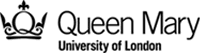 Outcome of Research Degree Examination (Re-entry) form (RD05)for use following referral and re-submissionWe report that we have examined the thesis re-submitted by the candidate.Tick here if a second oral examination was held: We have again examined the student orally on the subject of the thesis and on subjects relevant to it.3.	We report that we have determined one of the following outcomes:(complete only the relevant section, tick one box)Examinations for the PhD degreeExaminations for the MPhil degreeExaminations for the MD(Res) degreePreliminary reportsPlease attach your independent preliminary reports, signed and dated, to this form. Except in the case of request for a review of the decision of examiners, the candidate will not receive copies of the preliminary reports unless you indicate by ticking the box below that you want him or her to do so. Final joint reportThe final joint report should give the grounds on which your decision is based. It should include the candidate’s name, thesis title, the signatures of each of the examiners and the date. The candidate will be provided with a copy of the final report. Please do not make reference to the preliminary reports in it unless you have indicated above that the candidate should received copies of them.Minor amendmentsIf you have determined that you require the candidate to make specified minor amendments to your satisfaction within three months, you must select one of the following options for completion and checking of amendments:a) Where amendments are typographical only they may be made by hand on the originally-submitted copies immediately following the examination. You should then return the corrected copies to the Research Degrees Office along with your reports and this form. Please also include a list of the amendments made.b) You may advise the candidate directly of the necessary amendments and return the thesis copies to them. You should indicate to the candidate (and below) to which examiner they should send an amended copy for checking. When the corrections have been checked you should inform the Research Degrees Office.c) You may ask the Research Degrees Office to advise the candidate of the necessary amendments. You should return the copies of the thesis to the Research Degrees Office with a list of the amendments you require the candidate to make and indicate below to whom the thesis should be sent for checking that they have been completed satisfactorily.Please indicate which of the options outlined above applies:Signatures
Please return this form, together with the joint report, preliminary reports, list of amendments (if applicable) and theses (if applicable) to the Research Degrees Office (pgrexaminations@qmul.ac.uk) within two weeks of the examination.  If, for any reason, it is not possible for the reports to be returned within two weeks of the oral examination, one of the examiners should contact the Research Degrees Office to discuss the problem.Research Degrees Office Queen Mary University of LondonRoom GC213, Graduate CentreMile End RoadE1 4NSLondonpgrexaminations@qmul.ac.uk https://arcs.qmul.ac.uk/research-degrees/research-degree-examiners/Updated 04/10/2023Name of Candidate:(Please underline surname)Degree for which examined:PhD/EngD/MD(Res)/MPhil**delete as appropriateSchool/Institute:Name of Examiner One:Name of Examiner Two:Date of oral examination:Pass: the candidate has satisfied us in the examination for the degreePass subject to minor amendments: to satisfy us in the examination the candidate must complete specified minor amendments within six monthsPass subject to major amendments: to satisfy us in the examination the candidate must complete specified major amendments within nine monthsNot pass: the candidate is permitted to take a written paper or practical examinationNot pass: the candidate is allowed to submit to a further oral examination within eighteen monthsThe candidate has met the requirements for the degree of MPhil and should be awarded this degreeTo satisfy the requirements for the degree of MPhil, the candidate is required to make specified minor amendments to our satisfaction within six monthsThe candidate is permitted to enter the examination for the degree of MPhil and to re-present the thesis in a revised form within twelve monthsFail: the candidate may not re-enter for the degree of PhD or MPhilPass: the candidate has satisfied us in the examination for the degreePass subject to minor amendments: to satisfy us in the examination the candidate must complete specified minor amendments within six monthsPass subject to major amendments: to satisfy us in the examination the candidate must complete specified major amendments within nine monthsNot pass: the candidate is permitted to take a written paper or practical examinationNot pass: the candidate is allowed to submit to a further oral examination within twelve monthsFail: the candidate may not re-enter for the of MPhilPass: the candidate has satisfied us in the examination for the degreePass subject to minor amendments: to satisfy us in the examination the candidate must complete specified minor amendments within six monthsPass subject to major amendments: to satisfy us in the examination the candidate must complete specified major amendments within nine monthsNot pass: the candidate is allowed to submit to a further oral examination within eighteen monthsFail: the candidate may not re-enter for the of MD(Res)We wish the candidate to receive copies of our preliminary reports (please tick)The candidate has completed the amendments to our satisfaction. The corrected copies and a list of the amendments made are enclosed with this reportThe candidate has been provided with a list of amendments and has been asked to send the thesis to …………………………………. for checking that they have been completed satisfactorilyThe Research Degrees Office is asked to send the attached list of amendments to the candidate. The corrected thesis should be sent to …………………………………. for checking that they have been completed satisfactorilyExaminer One:Date:Examiner Two:Date: